ΑΣΚΗΣΕΙΣ ΕΠΑΝΑΛΗΠΤΙΚΕΣ ΜΑΘΗΜΑΤΙΚΩΝ1.Να χωρίσεις τα ψηφία στους  αριθμούς που υπάρχουν στον παρακάτω πίνακα, να τους γράψεις με γράμματα και στη συνέχεια να τους βάλεις σε σειρά από τον  μικρότερο στον μεγαλύτερο: 2. Συμπληρώνω  τον  πίνακα  .3.Η   φετινή  παραγωγή   λαδιού  στη  χώρα  μας ήταν  1.655.325  τόνοι  και   ήταν   κατά   235.223   τόνους   μικρότερη   από  την  περσινή  παραγωγή.  Πόσους  τόνους  λάδι  παρήγαγε  η  χώρα  μας  και  τις  δύο  χρονιές ;_______________________________________________________________________________________________________________________________________________________________________________________________________________________________________________________________________________________________________________________________________________________________________________________4.Βρίσκω   τον   προηγούμενο  και  τον  επόμενο  αριθμό  .______________ 5.000.000___________         _____________   4.560.000  ____________________________34.000.000___________         _____________  67.000.000 ____________________________1.000.000.000 __________     _____________78.450.000 __________________________56.480.680_________     ____________45.000.890 ______________5.Συμπληρώνω   ό, τι   λείπει:450.000.000 + _______________ =    800 . 000 . 000680.000.000+ _______________ =      900 . 000 . 000570.000 .000 + ______________ =       1.000.000.000600 . 000 .000  - _______________  =  320 . 000 . 000 900 . 000 .000 - ________________ =  460 . 000 . 000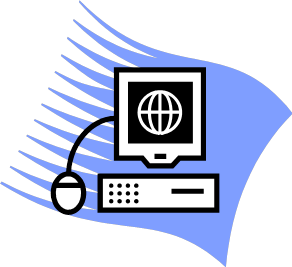 23569165983152365025056497805648709806591Χ1010010003423567812892890